На правах рукописиМинобрнауки РоссииБузулукский гуманитарно-технологический институт (филиал)федерального государственного бюджетного образовательного учреждениявысшего образования«Оренбургский государственный университет»Кафедра биоэкологии и техносферной безопасности Методические указания для обучающихся по освоению дисциплины«Безопасность жизнедеятельности»Уровень высшего образованияБАКАЛАВРИАТНаправление подготовки06.03.01 Биология(код и наименование направления подготовки)Биоэкология (наименование направленности (профиля) образовательной программы)КвалификацияБакалаврФорма обученияОчно-заочнаяБузулук 2023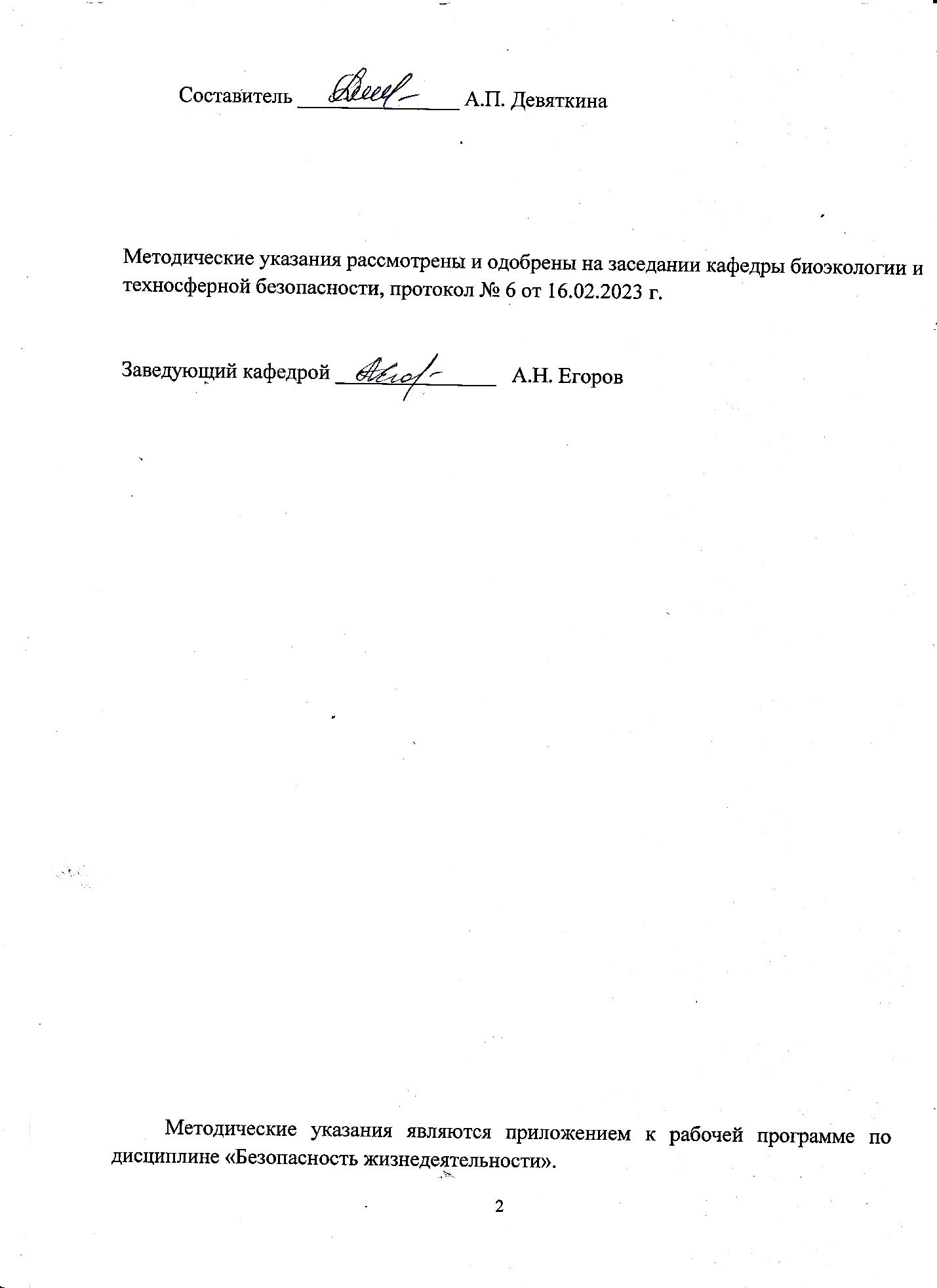 Методические указания являются приложением к рабочей программе по дисциплине «Безопасность жизнедеятельности»1 Пояснительная записка«Безопасность жизнедеятельности» как дисциплина направлена на теоретическое познание чрезвычайных и экстремальных ситуаций, овладение приемами рационализации жизнедеятельности, ориентированными на снижение антропогенного воздействия на природную среду и обеспечение безопасности личности и общества; выработка правильных поведенческих действий в различных ситуациях чрезвычайного характера, овладение приемами первой помощи, развитие мотивации сохранения жизни и воспитание чувства ответственности за свою жизнь и жизнь окружающих.Учебный	курс дисциплины «Безопасность жизнедеятельности» формирует у специалистов представления о неразрывном единстве эффективной профессиональной деятельности и требований к безопасности и защищенности человека. Реализация этих требований гарантирует сохранение работоспособности и здоровья человека, готовит его к действиям в экстремальных условиях.Важным видом учебной и научной деятельности студента в рамках дисциплины «Безопасность жизнедеятельности» в ВУЗе является самостоятельная работа. Целью методических указаний является обеспечение эффективности самостоятельной работы обучающихся через:систематизацию и закрепление полученных теоретических знаний и практических умений;углубление и расширение теоретических знаний;развитие познавательных способностей и активности обучающихся: творческой инициативы, самостоятельности, ответственности и организованности;формирование самостоятельности мышления, способностей к саморазвитию, самосовершенствованию и самореализации;развитие исследовательских умений;использование материала, собранного и полученного в ходе самостоятельных занятий на практических занятиях для эффективной подготовки к итоговой аттестации. Для выполнения самостоятельной работы необходимо пользоваться учебной литературой, Интернет-ресурсами или другими источниками по рекомендации преподавателя и усмотрению студента.2 Виды аудиторной и внеаудиторной самостоятельной работы студентов по дисциплине В образовательном процессе высшего образовательного учреждения выделяется два вида самостоятельной работы – аудиторная, под руководством преподавателя, и внеаудиторная. Тесная взаимосвязь этих видов работ предусматривает дифференциацию и эффективность результатов ее выполнения и зависит от организации, содержания, логики учебного процесса (межпредметных связей, перспективных знаний и др.):Аудиторная самостоятельная работа по дисциплине выполняется на учебных занятиях под непосредственным руководством преподавателя и по его заданию.Внеаудиторная самостоятельная работа выполняется студентом по заданию преподавателя, но без его непосредственного участия.Виды самостоятельной работы студентов по дисциплине «Безопасность жизнедеятельности»,  в зависимости от формы обучения, включают в себя:- самостоятельное изучение разделов;- самоподготовка:- проработка и повторение материала разделов и материала учебников и учебных пособий;  - подготовка к практическим занятиям.3 Методические рекомендации студентамВ процессе самостоятельной работы студент приобретает навыки самоорганизации, самоконтроля, самоуправления и становится активным самостоятельным субъектом учебной деятельности.Выполняя самостоятельную работу под контролем преподавателя студент должен:освоить минимум содержания, выносимый на самостоятельную работу студентов и предложенный преподавателем в соответствии с Федеральным государственным образовательным стандартом высшего образования (ФГОС ВО) по данной дисциплине; самостоятельную работу студент должен осуществлять в организационных формах, предусмотренных учебным планом и рабочей программой преподавателя; выполнять самостоятельную работу и отчитываться по ее результатам в соответствии с графиком представления результатов, видами и сроками отчетности по самостоятельной работе студентов.Самостоятельная работа студентов должна оказывать важное влияние на формирование личности будущего бакалавра, она планируется студентом самостоятельно. Каждый студент самостоятельно определяет режим своей работы и меру труда, затрачиваемого на овладение учебным содержанием по дисциплине. Он выполняет внеаудиторную работу по личному индивидуальному плану, в зависимости от его подготовки, времени и других условий. 3.1 Методические рекомендации по подготовке к лекциям1) Проработка и повторение лекционного материала Работа на лекции является очень важным видом студенческой деятельности для изучения материалов учебной дисциплины, где раскрываются основные методологические позиции курса, устанавливаются межпрежметные связи, выделяются наиболее актуальные проблемы и показываются способы их разрешения. Краткие записи лекций (конспектирование) помогает усвоить материал. Написание конспекта лекций: кратко, схематично, последовательно фиксировать основные   положения, выводы, формулировки, обобщения; помечать важные мысли, выделять ключевые слова, термины. Конспект лучше подразделять на пункты, параграфы, соблюдая красную строку. Принципиальные места, определения, формулы следует сопровождать замечаниями: «важно», «особо   важно», «хорошо запомнить» и т.п. или подчеркивать красной ручкой. Целесообразно разработать собственную символику, сокращения слов, что    позволит сконцентрировать внимание студента на важных сведениях. Прослушивание и запись лекции можно производить при помощи современных устройств (диктофон, ноутбук, нетбук и т.п.). Работая над конспектом лекций, всегда следует использовать не только учебник, но и ту литературу, которую дополнительно рекомендовал лектор, в том числе нормативно-правовые акты соответствующей направленности. По   результатам работы с конспектом лекции следует обозначить вопросы, термины, которые нуждаются в более детальной проработке на основе работы с литературными источниками. Лекционный материал является базовым, с которого необходимо начать освоение соответствующего раздела или темы. В ходе лекций раскрываются основные вопросы в рамках рассматриваемых тем, делаются акценты на наиболее сложные и интересные положения изучаемого материала, которые должны быть приняты студентами во внимание. Материалы лекций являются основой для подготовки студентов к практическим занятиям.Необходимо просмотреть конспект сразу после занятий. Отметить материал конспекта лекций, который вызывает затруднения для понимания. Попытаться найти ответы самостоятельно, используя предлагаемую литературу. Если самостоятельно не удалось разобраться в материале, необходимо сформулировать вопросы и обратится за помощью к преподавателю.Каждую неделю следует отводить время для повторения пройденного материала, проверяя свои знания и умения используя контрольные вопросы.2) Работа с литературными источниками. В процессе повторения и переработки лекционного материала студентам необходимо обратить особое внимание на самостоятельное изучение рекомендованной учебно-методической (а также научной и популярной) литературы. Самостоятельная работа с учебниками, учебными пособиями, научной, справочной и популярной литературой, материалами периодических изданий и Интернета, статистическими данными является наиболее эффективным методом получения знаний, позволяет значительно активизировать процесс овладения информацией, способствует более глубокому усвоению изучаемого материала, формирует у студентов свое отношение к конкретной проблеме. Выделяют четыре основные установки в чтении научного текста:информационно-поисковый (задача – найти, выделить искомую информацию);усваивающая (усилия читателя направлены на то, чтобы как можно полнее осознать и запомнить как сами сведения излагаемые автором, так и всю логику его рассуждений);аналитико-критическая (читатель стремится критически осмыслить материал, проанализировав его, определив свое отношение к нему);творческая (создает у читателя готовность в том или ином виде – как отправной пункт для своих рассуждений, как образ для действия по аналогии и т.п.; позволяет использовать суждения автора, ход его мыслей, результат наблюдения, разработанную методику, дополнить их, подвергнуть новой проверке).Одним из видов систематизированной записи прочитанного является конспектирование. Конспект – сложный способ изложения содержания книги или статьи в логической последовательности. Конспект аккумулирует в себе предыдущие виды записи, позволяет всесторонне охватить содержание книги, статьи. Поэтому умение составлять план, тезисы, делать выписки и другие записи определяет и технологию составления конспекта.3) Методические рекомендации по составлению конспектаВнимательно прочитайте текст. Уточните в справочной литературе непонятные слова. При записи не забудьте вынести справочные данные на поля конспекта;Выделите главное, составьте план;Кратко сформулируйте основные положения текста, отметьте аргументацию автора;Законспектируйте материал, четко следуя пунктам плана. При конспектировании старайтесь выразить мысль своими словами. Записи следует вести четко, ясно;Грамотно записывайте цитаты. Цитируя, учитывайте лаконичность, значимость мысли.В тексте конспекта желательно приводить не только тезисные положения, но и их доказательства. При оформлении конспекта необходимо стремиться к емкости каждого предложения. Мысли автора книги следует излагать кратко, заботясь о стиле и выразительности написанного. Число дополнительных элементов конспекта должно быть логически обоснованным, записи должны распределяться в определенной последовательности, отвечающей логической структуре произведения. Для уточнения и дополнения необходимо оставлять поля.Овладение навыками конспектирования требует от студента целеустремленности, повседневной самостоятельной работы.3.2 Методические рекомендации по подготовке к практическим занятиям Практические занятия являются одним из видов занятий при изучении курса дисциплины «Безопасность жизнедеятельности» и включают самостоятельную подготовку студентов по заранее предложенному плану темы, конспектирование предложенной литературы, составление схем, таблиц, работу со словарями, учебными пособиями, первоисточниками, подготовку докладов, решение проблемных ситуаций.Целью практических занятий является закрепление, расширение, углубление теоретических знаний, полученных на лекциях и в ходе самостоятельной работы, развитие познавательных способностей.Задачей практического занятия является формирование навыков самостоятельного мышления и публичного выступления при изучении темы, умения обобщать и анализировать фактический материал, сравнивать различные точки зрения, определять и аргументировать собственную позицию. Основой этого вида занятий является изучение первоисточников, повторение теоретического материала, решение проблемно-поисковых вопросов. В процессе подготовки к практическим занятиям обучающийся овладевает:1) самостоятельной работой с научной, учебной литературой, научными изданиями, справочниками;2) находит, отбирает и обобщает, анализирует информацию;3) выступает перед аудиторией;4) рационально усваивает категориальный аппарат.Структура практического занятия:1. В начале занятия называется его тема, цель и этапы проведения.2. По теме занятия проводится беседа, что необходимо для осознанного выполнения практической работы (по контрольным вопросам). 3. Практические задания выполняются в соответствии с методическими указаниями.4. Перед уходом из аудитории студенты должны навести порядок на своем рабочем месте.Самоподготовка к практическим занятиям включает такие виды деятельности как:1) самостоятельная проработка конспекта лекции, учебников, учебных пособий, учебно-методической литературы;2) конспектирование обязательной литературы; работа с первоисточниками (является основой для обмена мнениями, выявления непонятного);3) работа над домашними заданиями;4) подготовка к опросам и итоговой аттестации.Перечень практических работ и пояснения к ним, представлены в методических указаниях по выполнению практических работ:Безопасность жизнедеятельности: методические указания к практическим (семинарским) занятиям / сост.: А.П Девяткина -  Бузулукский гуманитарно-технолог. ин-т (филиал) ОГУ. – Бузулук: БГТИ (филиал) ОГУ, 2022. – 79 с.4 Контроль и управление самостоятельной работой студентовКонтроль результатов внеаудиторной самостоятельной работы студентов осуществляется в пределах времени, отведенного на обязательные учебные занятия по дисциплине «Безопасность жизнедеятельности» и устанавливается в следующих формах:1) включение вопросов выносимых на самостоятельное изучение в перечень контрольных вопросов для самопроверки;2) тестовый контроль.Управление самостоятельной работы студентов осуществляется через следующие формы контроля и обучения:1) консультации, в ходе которых студенты должны осмыслить полученную информацию, а преподаватель определить степень понимания темы и оказать необходимую помощь;2) текущий контроль осуществляется в ходе практических занятий;3) итоговый контроль осуществляется в форме зачета.Критериями оценок результатов внеаудиторной самостоятельной работы студентов являются:уровень освоения студентами учебного материала;умения студента использовать теоретические знания при выполнении практической работы, тестовых заданий;обоснованность и четкость изложения письменного отчета по выполненной практической работе. Итоговой формой контроля знаний, умений и навыков по дисциплине в 6 семестре является зачет, проводимый в форме тестирования (таблица 1).Таблица 1 - Критерии оценки тестированияОценка в баллах% выполненияОценка по традиционной системе51-10051-100«зачтено»0-500-50«незачтено»